АДМИНИСТРАЦИЯДЕВИЦКОГО СЕЛЬСКОГО ПОСЕЛЕНИЯОСТРОГОЖСКОГО МУНИЦИПАЛЬНОГО РАЙОНАВОРОНЕЖСКОЙ ОБЛАСТИПОСТАНОВЛЕНИЕ15.11.2023 г.             № 48с.ДевицаОб утверждении Регламента реализации полномочий администратора доходов бюджета по взысканию дебиторской задолженности по платежам в бюджет, пеням и штрафам по ним.На основании представления Острогожской межрайонной прокуратуры «Об устранении нарушений бюджетного законодательства», статьи 160.1 Бюджетного кодекса Российской Федерации, приказа Министерства финансов Российской Федерации от 18 ноября 2022 года № 172н «Об утверждении общих требований к регламенту реализации полномочий администратора доходов бюджета по взысканию дебиторской задолженности по платежам в бюджет, пеням и штрафам по ним», администрация Девицкого сельского поселения Острогожского муниципального района Воронежской области ПОСТАНОВЛЯЕТ:1. Утвердить Регламент реализации полномочий администратора доходов бюджета по взысканию дебиторской задолженности по платежам в бюджет, пеням и штрафам по ним согласно приложению к настоящему постановлению. 2. Настоящее постановление вступает в силу со дня его подписания и распространяется на правоотношения, возникшие с 1 января 2023 года.3. Контроль за исполнением настоящего постановления оставляю за собой. Глава Девицкого сельского поселения                                  М.А.КосиноваПриложение к постановлению администрации Девицкого сельского поселения Острогожского муниципального района от 15.11.2023 г. № 48РЕГЛАМЕНТреализации полномочий администратора доходов бюджета по взысканию дебиторской задолженности по платежам в бюджет, пеням и штрафам по ним                                              1. Общие положения1.1. Настоящий регламент устанавливает порядок реализации полномочий администратора доходов бюджета по взысканию дебиторской задолженности по платежам в бюджет, пеням и штрафам по ним между администрацией Девицкого сельского поселения Острогожского муниципального района Воронежской области (далее – Администрация) и лицами, имеющими задолженность перед бюджетом Девицкого сельского поселения Острогожского муниципального района (далее – Бюджет поселения).1.2. Регламент устанавливает перечень мероприятий по реализации Администрацией полномочий, направленных, на взыскание дебиторской задолженности по платежам в бюджет, пеням и штрафам по ним, сроки реализации каждого мероприятия, перечень структурных подразделений (сотрудников) Администрации, ответственных за работу с дебиторской задолженностью по доходам, порядок обмена информацией (первичными учетными документами) между структурными подразделениями (сотрудниками) Администрации.1.3. Ответственными за работу по взысканию дебиторской задолженности по платежам в бюджет, пеням и штрафам по ним при реализации полномочий администратора доходов бюджета поселения являются сотрудники Администрации (далее – Ответственные сотрудники).1.4. Глава Девицкого сельского поселения несет персональную ответственность по повышению качества претензионно - исковой работы.2. Мероприятия по недопущению образования просроченной дебиторской задолженности по доходам, выявлению факторов, влияющих на образование просроченной дебиторской задолженности по доходам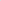 Администрация, осуществляющая полномочия администратора доходов по платежам в Бюджет поселения, пеням и штрафам по ним, осуществляет следующие мероприятия по недопущению образования просроченной дебиторской задолженности по доходам, выявлению факторов, влияющих на образование просроченной дебиторской задолженности по доходам: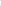 1) контролируют правильность исчисления, полноту и своевременность осуществления платежей в Бюджет поселения, пеней и штрафов по ним, по закрепленным источникам доходов Бюджета поселения как за администратором доходов бюджета, в том числе: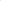 - фактическое зачисление платежей в Бюджет поселения в размерах и сроки, установленные законодательством Российской Федерации, договором (государственным (муниципальным) контрактом, соглашением);- погашение начислений соответствующих платежей, являющихся источниками формирования доходов Бюджета поселения, в Государственной информационной системе о государственных и муниципальных платежах, предусмотренной статьей 21.3 Федерального закона от 27.07.2010 № 210-ФЗ «Об организации предоставления государственных и муниципальных услуг» (далее - ГИС ГМП),- исполнение графика платежей в связи с предоставлением отсрочки или рассрочки уплаты платежей и погашение дебиторской задолженности по доходам, образовавшейся в связи с неисполнением графика уплаты платежей в Бюджет поселения, а также начисление процентов за предоставленную отсрочку или рассрочку и пени (штрафы) за просрочку уплаты платежей в Бюджет поселения в порядке и случаях, предусмотренных законодательством Российской Федерации; своевременное начисление неустойки (штрафов, пени);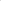 - своевременное составление первичных учетных документов, обосновывающих возникновение дебиторской задолженности или оформляющих операции по ее увеличению (уменьшению), а также своевременное их отражение в бюджетном учете;2) ежемесячно проводят анализ расчетов с должниками, в целях оценки ожидаемых результатов работы по взысканию дебиторской задолженности по доходам, признания дебиторской задолженности по доходам сомнительной;З) проводят мониторинг финансового (платежного) состояния должников, в том числе при проведении мероприятий по инвентаризации на предмет:наличия сведений о взыскании с должника денежных средств в рамках исполнительного производства; наличия сведений о возбуждении в отношении должника дела о банкротстве;4) своевременно направляют предложения в постоянно действующую комиссию по принятию решения о признании безнадежной к взысканию задолженности по платежам в Бюджет поселения (далее – Комиссия).З. Мероприятия по урегулированию дебиторской задолженности по доходам в досудебном порядке3.1. Мероприятия по урегулированию дебиторской задолженности по доходам в досудебном порядке (со дня истечения срока уплаты соответствующего платежа в Бюджет поселения (пеней, штрафов) до начала работы по их принудительному взысканию) включают в себя: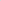 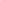 1) направление требования должнику о погашении образовавшейся задолженности (в случаях, когда денежное обязательство не предусматривает срок его исполнения и не содержит условия, позволяющего определить этот срок, а равно в случаях, когда срок исполнения обязательства определен моментом востребования);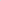 2) направление претензии должнику о погашении образовавшейся задолженности в досудебном порядке в установленный законом или договором (государственным (муниципальным) контрактом, соглашением) срок досудебного урегулирования в случае, когда претензионный порядок урегулирования спора предусмотрен процессуальным законодательством Российской Федерации, договором (государственным (муниципальным) контрактом, соглашением);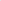 З) рассмотрение вопроса о возможности расторжения договора (государственного (муниципального) контракта, соглашения), предоставления отсрочки (рассрочки) платежа, реструктуризации дебиторской задолженности по доходам в порядке и случаях, предусмотренных законодательством Российской Федерации;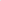 4) направление, в случае возникновения процедуры банкротства должника, требований по денежным обязательствам в порядке, в сроки и в случаях, предусмотренных законодательством Российской Федерации о банкротстве.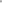 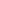 3.2. Администрация при выявлении нарушений контрагентом условий договора (государственного (муниципального) контракта, соглашения) в части, касающейся уплаты денежных средств, в срок не позднее 30 календарных дней с момента образования просроченной дебиторской задолженности:1) производят расчет задолженности по пеням и штрафам;2) направляют должнику требование (претензию) о погашении задолженности с приложением расчета задолженности по пеням и штрафам.3.3. Требование (претензия) об имеющейся просроченной дебиторской задолженности и пени направляется в адрес должника по почте заказным письмом или в ином порядке, установленном законодательством Российской Федерации или договором (государственным (муниципальным) контрактом, соглашением).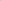 3.4. При добровольном исполнении обязательств в срок, указанный в требовании (претензии), претензионная работа в отношении должника прекращается.4. Мероприятия по принудительному взысканию дебиторской задолженности по доходам4.1. В случае уклонения должников (дебиторов) от погашения дебиторской задолженности по доходам, либо погашения такой задолженности не в полном объеме,  ответственным сотрудником не позднее 5 рабочих дней со дня истечения срока, установленного для добровольного погашения дебиторской задолженности по доходам, подготавливается служебная записка и направляется Главе Девицкого сельского поселения на рассмотрение и принятие решения о необходимости принудительного взыскания задолженности с приложением следующих документов, необходимых для подготовки искового заявления:- документы, подтверждающие обстоятельства, на которых основываются требования к должнику;- расчет взыскиваемой или оспариваемой денежной суммы (основной долг, пени, неустойка, проценты);- копии требований (претензий) о необходимости исполнения обязательства по уплате с доказательствами их отправки: почтовое уведомление либо иной документ, подтверждающий отправку корреспонденции.4.2. По результатам рассмотрения служебной записки, подготовленной в соответствии с пунктом 4.1 Регламента, Глава поселения принимает решение о принудительном взыскании дебиторской задолженности по доходам в судебном порядке. 4.3.	При принятии судом решения о полном (частичном) отказе в удовлетворении заявленных требований, обеспечивается принятие исчерпывающих мер по обжалованию судебных актов при наличии к тому оснований.4.4. В случае удовлетворения судом исковых требований о взыскании денежных средств с должника, и дальнейшего получения исполнительного документа, сотрудник Администрации не позднее 30 календарных дней со дня получения исполнительного листа направляет его в органы, осуществляющие исполнение судебных актов.4.5. На стадии принудительного исполнения службой судебных приставов судебных актов о взыскании просроченной дебиторской задолженности по доходам, сотрудник Администрации осуществляет информационное взаимодействие со службой судебных приставов, в том числе проводит следующие мероприятия:а) ведет учет исполнительных документов;б) направляет в службу судебных приставов заявления (ходатайства) о предоставлении информации о ходе исполнительного производства, в том числе:-  о мероприятиях, проведенных судебным приставом-исполнителем по принудительному исполнению судебных актов на стадии исполнительного производства;-  о сумме непогашенной задолженности по исполнительному документу;- о наличии данных об объявлении розыска должника, его имущества;- об изменении состояния счета/счетов должника, имуществе и правах имущественного характера должника на дату запроса;4.6. В соответствии с действующим законодательством просроченная дебиторская задолженность, признанная безнадежной к взысканию по установленным основаниям, подлежит списанию.